Fronto-Occipital Ratio FOR = (A+B)/2C and is calculated using the labeled measurements.A = Widest distance across frontal hornsB = Widest distance across occipital hornsC = Widest biparietal diameterCalculate FOR on multiple slices, and use maximal FOR for clinical decision making.Normative Absolute ValuesNormal = 0.4                   Mild HC = 0.55Moderate HC = 0.60         Severe HC = 0.7        Good inter-rater reliability (> 0.9)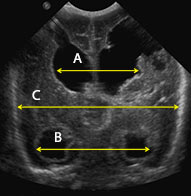  Frontal and Temporal Horn Ratio (FTHR)      FTHR = A+D/2EA = Widest distance across frontal hornsD = Widest difference across temporal hornsE = Broadest skull diameter at level of foramen MonroCorrelates highly with volumetric determinations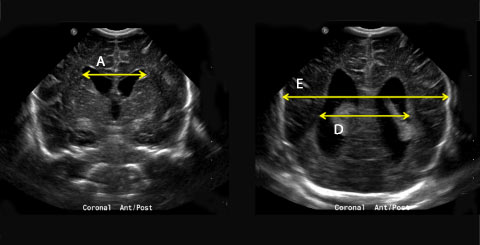 Kulkarni AV, et al. Measurement of ventricular size: reliability of the frontal and occipital horn ratio compared to subjective assessment. Pediatr Neurosurg. 1999;31(2):65–70.O'Hayon BB, et al. Frontal and occipital horn ratio: A linear estimate of ventricular size for multiple imaging modalities in pediatric hydrocephalus. Pediatr Neurosurg. 1998;29(5):245–249.Antes S, et al. The frontal and temporal horn ratio to assess dimension of paediatric hydrocephalus: a comparative volumetric study. Acta Neurochir Suppl. 2013;118:211–214. doi:10.1007/978-3-7091-1434-6_39.Decision to Convert ReservoirCHOP protocol - Consider Reservoir if the Neonate Meets the Following CriteriaCHOP protocol - Consider Reservoir if the Neonate Meets the Following CriteriaBirth Weight< 1500 g
> 1500 g consider VP shuntIntraventricular HemorrhageGrade III or IVLife Expectancy> 72 hoursFOR or    FTHR ≥ 0.55 (moderate hydrocephalus) or an increase in FOR of 0.1PLUS at least 2 of the following:PLUS at least 2 of the following:Bradycardia≥ 3 episodes requiring intervention or lasting more than 30 seconds per 24 hours not explained by other causeSplit Sutures> 2 mm (roughly a fingertip) measured 1 cm from the fontanelleBulging FontanelleAbove the level of the bone while calm, sittingObserveFOR is not ≥ 0.55 and
No persistent tapping by term dateContinue TapsFOR ≥ 0.55
Persistent tapping by term date
Extra-choroidal IVH
Current weight is < 1500 g
Abdomen not usableSurgeon PreferenceFOR ≥ 0.55
Persistent tapping by term date
Extra-choroidal IVH
Current weight is 1500-2000 g
Abdomen usableShunt/ETVFOR ≥ 0.55
Persistent tapping by term date
Extra-choroidal IVH
Current weight ≥ 2000 g
Abdomen usable

When considering conversion, patient should get MRI so an Endoscopic Third Ventriculostomy (ETV) with CPC coagulation can be considered